Área de gobierno de Urbanismo, Edificación y Sostenibilidad Ambiental     Servicio de Urbanismo     Expte.: PCA 2020-2023.     Ref.: MLDF/ELR  PROPUESTA DE ACUERDO  	   ASUNTO: Proponer al Cabildo de Gran Canaria la inclusión de nuevas actuaciones para las anualidades 2022-2023, derivadas de las economías del ejercicio 2022.  ÓRGANO COMPETENTE: Junta de Gobierno de la Ciudad de Las Palmas de Gran Canaria. TRÁMITE INTERESADO: Adopción de acuerdo en virtud de lo establecido en el artículo 127.1.d) de la Ley 7/1985, de 2 de abril, Reguladora de las Bases de Régimen Local. El concejal del gobierno del Área de Urbanismo, Edificación y Sostenibilidad Ambiental, somete a la consideración de la Junta de Gobierno de la Ciudad, la siguiente propuesta de acuerdo: A N T E C E D E N T ES Primero.-  La Junta de Gobierno de la Ciudad de Las Palmas de Gran Canaria, mediante acuerdo adoptado con fecha 27 de enero de 2022, acordó proponer al Cabildo de Gran Canaria la modificación del Plan de Cooperación con los Ayuntamientos 2020-2023, anualidades 2022-2023, quedando la relación de actuaciones y la distribución de las anualidades de la siguiente manera: 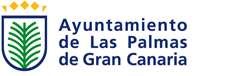 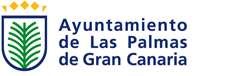                                                                                                                                                                                                                                       Página 1 de 6 Página 2 de 6 Segundo.- Con posterioridad al citado acuerdo se han realizado los trámites necesarios para la adjudicación de las obras que se relacionan, por los importes que se detallan:   Tercero.- Consta en el expediente informe del jefe del Servicio de Urbanismo, de fecha 13 de junio de 2022, proponiendo al Cabildo de Gran Canaria la inclusión de nuevas actuaciones para las anualidades 20222023, derivadas de las economías del ejercicio 2022.  FUNDAMENTOS JURÍDICOS I.- Ley 9/2017, de 8 de noviembre, de Contratos del Sector Público, por la que se transponen al ordenamiento jurídico español las Directivas del Parlamento Europeo y del Consejo 2014/23/UE y 2014/24/UE, de 26 de febrero de 2014. II.-  Ley 7/2015, de 1 de abril, de los municipios de Canarias.   III.- La Ley 7/1985, de 2 de abril, Reguladora de las Bases de Régimen Local, modificada por la Ley 57/2003, de 16 de diciembre, de medidas para la modernización del Gobierno Local.   IV.-  Bases Reguladoras del Plan de Cooperación 2020-2023 del Cabildo de Gran Canaria con los Ayuntamientos.   Visto lo que antecede, la Junta de Gobierno de la Ciudad, adopta el siguiente, A C U E R D O  Primero.- Proponer al Cabildo de Gran Canaria la inclusión de nuevas actuaciones para las anualidades 2022-2023, derivadas de las economías del ejercicio 2022, quedando la relación de actuaciones y la distribución de las anualidades de la siguiente manera: Página 3 de 6 Página 4 de 6 Segundo.-  Dar traslado del presente acuerdo al Cabildo de Gran Canaria, indicando, que contra el mismo, podrá interponerse, en el plazo de dos meses contados desde el día siguiente al de la recepción de su notificación, recurso contencioso-administrativo ante el Juzgado de lo Contencioso-Administrativo de Las Palmas que por turno de reparto corresponda, a tenor de lo establecido en los artículos 8, 19, 25 y 46 de la Ley 29/1998, de 13 de julio, reguladora de la Jurisdicción Contencioso-administrativa. No obstante, con carácter previo al recurso contencioso-administrativo, podrá formularse el requerimiento previo en los términos previstos en el artículo 44 de la precitada ley, ante el mismo órgano que ha dictado el acto y en el plazo de dos meses contado desde la recepción de la comunicación del mismo. En este caso, el plazo para interponer el recurso contenciosoadministrativo será de dos meses a contar desde el día siguiente a aquel en que se reciba la comunicación del acuerdo expreso o se entienda presuntamente rechazado el requerimiento. Y todo ello sin perjuicio de aquellos supuestos en que resulten de aplicación las previsiones específicas contenidas en los artículos 65 y 66 de la Ley 7/1985, de 2 de abril, Reguladora de las Bases del Régimen Local, en cuyo caso el requerimiento potestativo habrá de ser formulado en el plazo de quince días hábiles a partir de la recepción de la comunicación del presente acto. Página 5 de 6 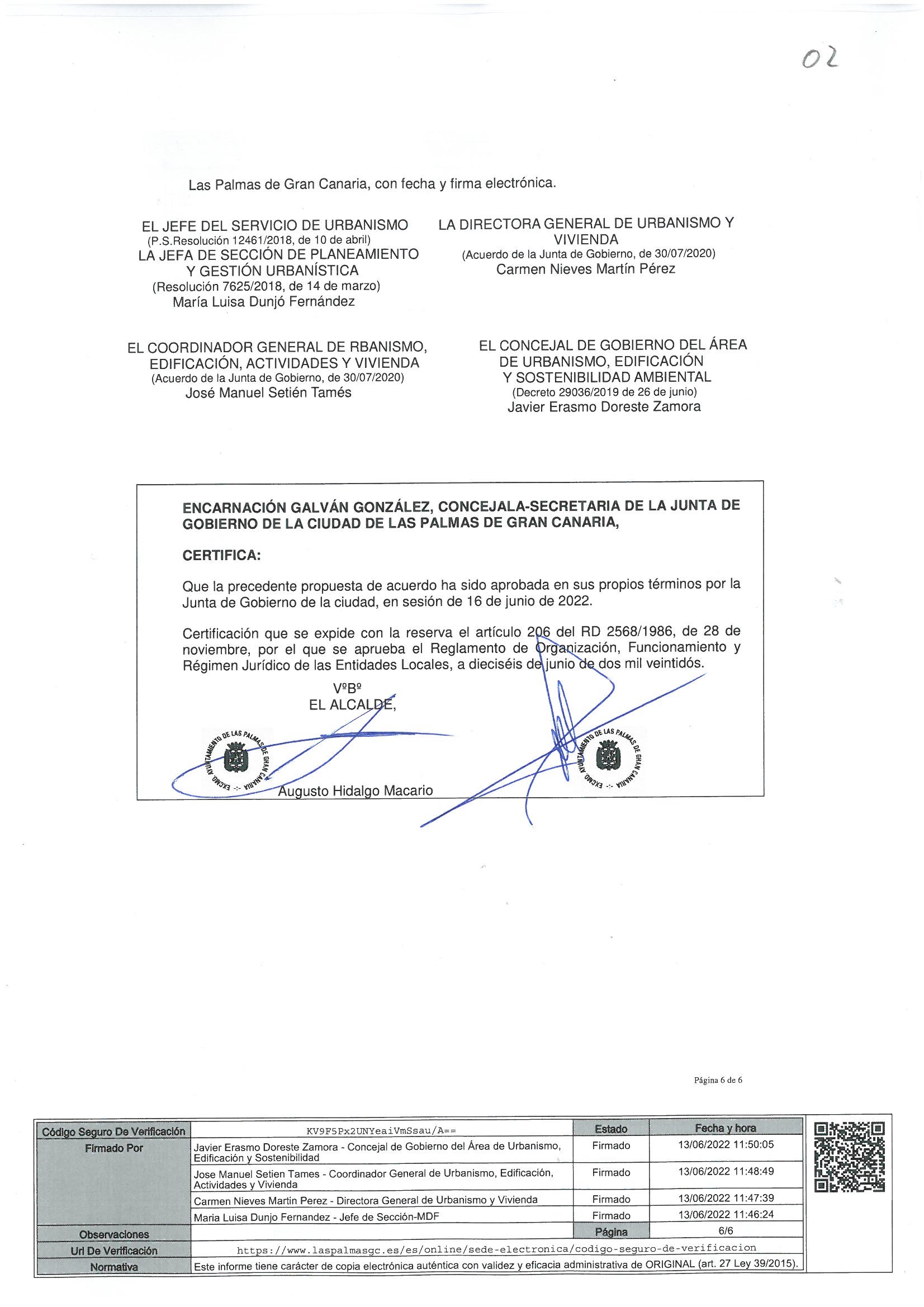 Nº DENOMINACIÓN ACTUACIÓN PRESUPUESTO 2020 2021 2022 2023 1.- Sección: Cooperación económica al establecimiento y adecuada prestación de los servicios mínimos obligatorios de competencia municipal 1.- Sección: Cooperación económica al establecimiento y adecuada prestación de los servicios mínimos obligatorios de competencia municipal 1.- Sección: Cooperación económica al establecimiento y adecuada prestación de los servicios mínimos obligatorios de competencia municipal 1.- Sección: Cooperación económica al establecimiento y adecuada prestación de los servicios mínimos obligatorios de competencia municipal 1.- Sección: Cooperación económica al establecimiento y adecuada prestación de los servicios mínimos obligatorios de competencia municipal 1.- Sección: Cooperación económica al establecimiento y adecuada prestación de los servicios mínimos obligatorios de competencia municipal 1.- Sección: Cooperación económica al establecimiento y adecuada prestación de los servicios mínimos obligatorios de competencia municipal 1 LOTE 1. PROYECTO DE REPAVIMENTACIÓN DE CALZADAS DE LA CARRETERA DEL NORTE (SENTIDO BAJADA), DISTRITO CIUDAD ALTA 178.933,96 € 178.933,96 € 0,00 € 2 LOTE 2. PROYECTO DE REPAVIMENTACIÓN DE CALZADAS DE LA CARRETERA DEL NORTE (SENTIDO SUBIDA) Y C/ VICTOR DORESTE, DISTRITO CIUDAD ALTA 191.486,13 € 191.486,13 € 0,00 € 3 LOTE 3. PROYECTO DE REPAVIMENTACIÓN DE CALZADAS EN LA AVENIDA PARQUE CENTRAL, DISTRITO CIUDAD ALTA 193.482,93 € 193.482,93 € 0,00 € 4 LOTE 1. PROYECTO DE REPAVIMENTACIÓN DE CALZADAS EN LA AVENIDA JUAN CARLOS I 222.546,09 € 222.546,09 € 0,00 € 5 LOTE 2. PROYECTO DE REPAVIMENTACIÓN DE CALZADAS EN LA AVENIDA JUAN CARLOS I 259.589,49 € 259.589,49 € 0,00 € 6 LOTE 1. PROYECTO DE REPAVIMENTACIÓN DE CALZADAS EN EL BARRIO DE LA FERIA 326.303,47 € 326.303,47 € 0,00 € 7 LOTE 2. PROYECTO DE REPAVIMENTACIÓN DE CALZADAS EN EL BARRIO DE LA FERIA 308.850,63 € 308.850,63 € 0,00 € 8 LOTE 3. PROYECTO DE REPAVIMENTACIÓN DE CALZADAS EN EL BARRIO DE LA FERIA 311.292,57 € 311.292,57 € 0,00 € 9 LOTE 1. PROYECTO DE REPAVIMENTACIÓN DE CALZADAS EN EL BARRIO DE SAN LÁZARO 221.500,00 € 221.500,00 € 0,00 € 10 LOTE 2. PROYECTO DE REPAVIMENTACIÓN DE CALZADAS EN EL BARRIO DE SAN LÁZARO 281.330,07 € 281.330,07 € 0,00 € 11 LOTE 3. PROYECTO DE REPAVIMENTACIÓN DE CALZADAS EN EL BARRIO DE SAN LÁZARO 233.512,16 € 233.512,16 € 0,00 € 12 PROYECTO DE DEMOLICIÓN Y REPOSICIÓN DE BANCOS EN LA AVENIDA MARÍTIMA, 2020 747.597,85 € 0,00 € 288.248,31 € 459.349,54 € 14 OBRAS DE CONSOLIDACIÓN ESTRUCTURAL DEL PARQUE CENTRAL DE BOMBEROS DE MILLER BAJO 244.157,52 € 81.385,84 € 162.771,68 € 15 PROYECTO DE URBANIZACIÓN C/ HOYA DE LA GALLINA ENTRE C/ FONDOS DEL SEGURA Y ACCESO AL CEMENTERIO SAN LÁZARO 399.000,00 € 194.382,50 € 204.617,50 € 16 MEJORAS EN LA MOVILIDAD EN URBANIZACIÓN GAVIOTA 0,00 € 0,00 € 0,00 € 17 REPARACIÓN DE MUROS EN URBANIZACIÓN CINCO CONTINENTES 253.000,00 € 101.690,44 € 151.309,56 € 18 ACTUACIÓN 	EN 	MURO 	DE 	CONTENCIÓN 	CALLE CANTABRIA 384.866,00 € 76.973,43 € 307.892,57 € 19 ACTUACIÓN EN MURO DE CONTENCIÓN CALLE TEIDE 287.030,22 € 105.746,12 € 181.284,10 € 20 ACTUACIÓN 	EN 	MURO 	DE 	CONTENCIÓN 	CALLE FLORINDA 331.957,82 € 99.587,35 € 232.370,47 € 24 ESTABILIZACIÓN DE LADERAS CALLE HABANA. LA MINILLA 284.510,57 € 191.743,42 € 92.767,15 € 26 LOTE 	4. 	REPAVIMENTACIÓN 	CALZADAS 	DISTRITO CIUDAD ALTA . BARRIO SAN LÁZARO 232.252,98 € 232.252,98 € 0,00 € 31 REPAVIMENTACIÓN DE CALZADAS EN LOS BARRIOS DE ALMATRICHE Y EL SECADERO 158.528,39 € 158.528,39 € 0,00 € 32 AMPLIACIÓN DE LAS DEPENDENCIAS MUNICIPALES DEL SERVICIO DE LIMPIEZA 331.862,74 € 0,00 € 52.475,67 € 279.387,07 € 38 ACONDICIONAMIENTO CALLE AGUACATE ESQUINA CALLE OROBAL 77.616,33 € 36.950,40 € 40.665,93 € 39 SUSTITUCIÓN CÉSPED Y REPARACIÓN FIRME CF JOSÉ V SEPÚLVEDA EN PEDRO HIDALGO 531.473,78 € 372.086,20 € 159.387,58 €                     Total Sección:                     Total Sección: 6.992.681,70 € 3.971.117,97 € 2.082.773,61 € 938.790,12 € 0,00 €                      2.- Sección: Cooperación económica a programas de desarrollo sostenible en el ámbito local.                      2.- Sección: Cooperación económica a programas de desarrollo sostenible en el ámbito local.                      2.- Sección: Cooperación económica a programas de desarrollo sostenible en el ámbito local.                      2.- Sección: Cooperación económica a programas de desarrollo sostenible en el ámbito local.                      2.- Sección: Cooperación económica a programas de desarrollo sostenible en el ámbito local.                      2.- Sección: Cooperación económica a programas de desarrollo sostenible en el ámbito local.                      2.- Sección: Cooperación económica a programas de desarrollo sostenible en el ámbito local. 13 ACTUALIZACIÓN, 	REFORMA 	Y 	MEJORA 	DE 	LA EFICIENCIA ENERGÉTICA Y SOSTENIBILIDAD DE INSTALACIONES DE ALUMBRADOS PÚBLICOS DE LOS BARRIOS DE SAN JOSÉ Y SAN CRISTÓBAL MEDIANTE TECNOLOGÍA LED 507.019,50 € 171.753,77 € 335.265,73 € 21 ACONDICIONAMIENTO CALLEJONES LOS MANZANOS Y MAESTRO SOCORRO. BARRIO DE SAN JUAN 267.886,54 € 98.097,87 € 169.788,67 € 22 ACONDICIONAMIENTO CALLE MEDEROS. BARRIO DE SAN JUAN 390.000,00 € 81.908,30 € 308.091,70 € 23 VIAL DE CONEXIÓN DE LA GC-300 CON TAMARACEITE SUR 539.856,00 € 205.002,19 € 334.853,81 € 25 MEJORAS EN LAS ESCUELAS MUNICIPALES DE EDUCACIÓN INFANTIL 631.511,28 € 169.253,33 € 462.257,95 € 27 ACONDICIONAMIENTO ESCUELA INFANTIL BAMBI 107.987,32 € 53.692,20 € 54.295,12 € 28 PARQUE DEPORTIVO Y MEJORA AMBIENTAL EN LOMO BLANCO. VIAL DE ACCESO Y APARCAMIENTO 125.655,75 € 0,00 € 125.655,75 € 29 MEJORA DE LA SEGURIDAD Y ACCESIBILIDAD DE CARRIL BICI Y CRUCES PEATONALES EN LA  AVDA. ALCALDE JOSÉ RAMÍREZ BETHENCOURT 936.668,41 € 0,00 € 0,00 € 936.668,41 € 30 ACONDICIONAMIENTO Y MEJORAS DE LA COMISARÍA DE LA POLICÍA LOCAL. PARQUE SANTA CATALINA. 470.759,00 € 0,00 € 72.710,82 € 398.048,18 € 33 ACONDICIONAMIENTO DE LA CARRETERA DE LOS TARAHALES DESDE CRUCE LOS TARAHALES HASTA COLEGIO ARENAS 2.380.683,71 € 0,00 € 0,00 € 1.680.725,09 € 699.958,62 € 34 RENOVACIÓN DE LA FUENTE ORNAMENTAL DEL PARQUE JUAN PABLO II 457.548,05 € 57.193,50 € 400.354,55 € 35 CONEXIÓN PEATONAL DESDE EL BARRIO DE HOYA DE LA PLATA AL BARRIO DE SALTO DEL NEGRO. 305.690,00 € 45.190,36 € 260.499,64 € 37 AMPLIACIÓN DE ACERAS EN PLAZA DE LA CONSTITUCIÓN TRAMO C/ GALO PONTE- C/DR. WAKSMAN. 75.086,28 € 39.567,78 € 35.518,50 € 40 REPARACIÓN Y PUESTA EN MARCHA ASCENSORES Y ELEMENTOS MECÁNICOS DE LA CIUDAD 2.080.898,96 € 290.721,19 € 1.790.177,77 € 42 ACTUACIONES 	MENORES 	URGENTES 	EN DEPENDENCIAS DE LA POLICÍA LOCAL. MILLER BAJO 42.684,10 € 42.684,10 €             Total Sección:             Total Sección: 9.319.934,90 € 822.391,76 € 1.879.215,44 € 4.128.191,31 € 2.490.136,39 €                      3.- Sección: Cooperación económica a programas de dinamización  y diversificación de la actividad enonómica en los municipios.                      3.- Sección: Cooperación económica a programas de dinamización  y diversificación de la actividad enonómica en los municipios.                      3.- Sección: Cooperación económica a programas de dinamización  y diversificación de la actividad enonómica en los municipios.                      3.- Sección: Cooperación económica a programas de dinamización  y diversificación de la actividad enonómica en los municipios.                      3.- Sección: Cooperación económica a programas de dinamización  y diversificación de la actividad enonómica en los municipios.                      3.- Sección: Cooperación económica a programas de dinamización  y diversificación de la actividad enonómica en los municipios.                      3.- Sección: Cooperación económica a programas de dinamización  y diversificación de la actividad enonómica en los municipios. 36 ACONDICIONAMIENTO  APARCAMIENTO LUIS DORESTE SILVA ENTRE CALLE CARVAJAL Y JUAN XXIII 126.106,33 € 58.854,12 € 67.252,21 € 41 ACTUACIONES DE LIMPIEZA Y PROTECCIÓN BATERÍA DE SAN JUAN Y LAS MESAS DE SAN JUAN 42.724,18 € 42.724,18 € 43 ACONDICIONAMIENTO CALLE FERNANDO GUANARTEME- TRAMO VIRIATO-PIZARRO 1.215.121,47 € 65.485,09 € 1.149.636,38 €             Total Sección:             Total Sección: 1.383.951,98 € 42.724,18 € 58.854,12 € 132.737,30 € 1.149.636,38 € PENDIENTE DE APLICACIÓN  PENDIENTE DE APLICACIÓN  DISPONIBLE PARA LIQUIDACIONES, COMPLEMENTARIOS, Y ADELANTOS DE FINANCIACIÓN DE ACTUACIONES PLURIANUALES DISPONIBLE PARA LIQUIDACIONES, COMPLEMENTARIOS, Y ADELANTOS DE FINANCIACIÓN DE ACTUACIONES PLURIANUALES 363.484,82 € 1.178.875,56           TOTAL PCA 2020-2023           TOTAL PCA 2020-2023 17.696.568,58 € 5.199.718,73 € 5.199.718,73 € 5.199.718,73 € 3.639.772,77 € DENOMINACIÓN ACTUACIÓN PRESUPUESTO VIGENTE PRESUPUESTO VIGENTE 2021 PRESUPUESTO VIGENTE 2022 PRESUPUESTO VIGENTE 2023 IMPORTE ADJUDICACIÓN ADJUDICACIÓN 2021 ADJUDICACIÓN 2022 ADJUDICACIÓN 2023 AMPLIACIÓN 	DE 	LAS DEPENDENCIAS MUNICIPALES DEL SERVICIO DE LIMPIEZA 331.862,74 € 52.475,67 € 279.387,07 € 303.156,61 € 52.475,67 € 250.680,94 € ACONDICIONAMIENTO 	CALLE AGUACATE 	ESQUINA CALLE OROBAL 77.616,33 € 36.950,40 € 40.665,93 € 71.203,78 € 36.950,40 € 34.253,38 € SUSTITUCIÓN 	CÉSPED 	Y REPARACIÓN FIRME CF JOSÉ V 	SEPÚLVEDA 	EN 	PEDRO HIDALGO 531.473,78 € 372.086,20 € 159.387,58 € 474.504,27 € 372.086,20 € 102.418,07 € MEJORA DE LA SEGURIDAD Y ACCESIBILIDAD 	DE 	CARRIL BICI Y CRUCES PEATONALES EN LA  AVDA. ALCALDE JOSÉ RAMÍREZ BETHENCOURT 936.668,41 € 0,00 € 936.668,41 € 935.835,91 € 0,00 € 935.835,91 € ACONDICIONAMIENTO DE LA CARRETERA 	DE 	LOS TARAHALES 	DESDE 	CRUCE LOS 	TARAHALES 	HASTA COLEGIO ARENAS 2.380.683,71 € 1.680.725,09 € 699.958,62 € 1.902.590,00 € 0,00 € 1.202.631,38 € 699.958,62 € RENOVACIÓN DE LA FUENTE ORNAMENTAL 	DEL 	PARQUE JUAN PABLO II 457.548,05 € 57.193,50 € 400.354,55 € 379.613,20 € 57.193,50 € 322.419,70 € CONEXIÓN PEATONAL DESDE EL BARRIO DE HOYA DE LA PLATA AL BARRIO DE SALTO DEL NEGRO. 305.690,00 € 45.190,36 € 260.499,64 € 251.585,68 € 45.190,36 € 206.395,32 € AMPLIACIÓN DE ACERAS EN PLAZA DE LA CONSTITUCIÓN TRAMO C/ GALO PONTE- C/DR. WAKSMAN. 75.086,28 € 39.567,78 € 35.518,50 € 67.954,00 € 39.567,78 € 28.386,22 € ACONDICIONAMIENTO APARCAMIENTO 	LUIS DORESTE SILVA ENTRE CALLE CARVAJAL Y JUAN XXIII 126.106,33 € 58.854,12 € 67.252,21 € 119.018,69 € 58.854,12 € 60.164,57 € 5.222.735,63 € 662.318,03 € 3.860.458,98 € 699.958,62 € 4.505.462,14 € 662.318,03 € 3.143.185,49 € 699.958,62 € Nº DENOMINACIÓN ACTUACIÓN PRESUPUESTO 2020 2021 2022 2023 1.- Sección: Cooperación económica al establecimiento y adecuada prestación de los servicios mínimos obligatorios de competencia municipal 1.- Sección: Cooperación económica al establecimiento y adecuada prestación de los servicios mínimos obligatorios de competencia municipal 1.- Sección: Cooperación económica al establecimiento y adecuada prestación de los servicios mínimos obligatorios de competencia municipal 1.- Sección: Cooperación económica al establecimiento y adecuada prestación de los servicios mínimos obligatorios de competencia municipal 1.- Sección: Cooperación económica al establecimiento y adecuada prestación de los servicios mínimos obligatorios de competencia municipal 1.- Sección: Cooperación económica al establecimiento y adecuada prestación de los servicios mínimos obligatorios de competencia municipal 1.- Sección: Cooperación económica al establecimiento y adecuada prestación de los servicios mínimos obligatorios de competencia municipal 1 LOTE 1. PROYECTO DE REPAVIMENTACIÓN DE CALZADAS 	DE 	LA 	CARRETERA 	DEL 	NORTE (SENTIDO BAJADA), DISTRITO CIUDAD ALTA 178.933,96 € 178.933,96 € 0,00 € 2 LOTE 2. PROYECTO DE REPAVIMENTACIÓN DE CALZADAS 	DE 	LA 	CARRETERA 	DEL 	NORTE (SENTIDO SUBIDA) Y C/ VICTOR DORESTE, DISTRITO CIUDAD ALTA 191.486,13 € 191.486,13 € 0,00 € 3 LOTE 3. PROYECTO DE REPAVIMENTACIÓN DE CALZADAS EN LA AVENIDA PARQUE CENTRAL, DISTRITO CIUDAD ALTA 193.482,93 € 193.482,93 € 0,00 € 4 LOTE 1. PROYECTO DE REPAVIMENTACIÓN DE CALZADAS EN LA AVENIDA JUAN CARLOS I 222.546,09 € 222.546,09 € 0,00 € 5 LOTE 2. PROYECTO DE REPAVIMENTACIÓN DE CALZADAS EN LA AVENIDA JUAN CARLOS I 259.589,49 € 259.589,49 € 0,00 € 6 LOTE 1. PROYECTO DE REPAVIMENTACIÓN DE CALZADAS EN EL BARRIO DE LA FERIA 326.303,47 € 326.303,47 € 0,00 € 7 LOTE 2. PROYECTO DE REPAVIMENTACIÓN DE CALZADAS EN EL BARRIO DE LA FERIA 308.850,63 € 308.850,63 € 0,00 € 8 LOTE 3. PROYECTO DE REPAVIMENTACIÓN DE CALZADAS EN EL BARRIO DE LA FERIA 311.292,57 € 311.292,57 € 0,00 € 9 LOTE 1. PROYECTO DE REPAVIMENTACIÓN DE CALZADAS EN EL BARRIO DE SAN LÁZARO 221.500,00 € 221.500,00 € 0,00 € 10 LOTE 2. PROYECTO DE REPAVIMENTACIÓN DE CALZADAS EN EL BARRIO DE SAN LÁZARO 281.330,07 € 281.330,07 € 0,00 € 11 LOTE 3. PROYECTO DE REPAVIMENTACIÓN DE CALZADAS EN EL BARRIO DE SAN LÁZARO 233.512,16 € 233.512,16 € 0,00 € 12 PROYECTO DE DEMOLICIÓN Y REPOSICIÓN DE BANCOS EN LA AVENIDA MARÍTIMA, 2020 747.597,85 € 288.248,31 € 459.349,54 € 14 OBRAS DE CONSOLIDACIÓN ESTRUCTURAL DEL PARQUE CENTRAL DE BOMBEROS DE MILLER BAJO 244.157,52 € 81.385,84 € 162.771,68 € 15 PROYECTO DE URBANIZACIÓN C/ HOYA DE LA GALLINA ENTRE C/ FONDOS DEL SEGURA Y ACCESO AL CEMENTERIO SAN LÁZARO 399.000,00 € 194.382,50 € 204.617,50 € 16 MEJORAS EN LA MOVILIDAD EN URBANIZACIÓN GAVIOTA 0,00 € 0,00 € 0,00 € 17 REPARACIÓN DE MUROS EN URBANIZACIÓN CINCO CONTINENTES 253.000,00 € 101.690,44 € 151.309,56 € 18 ACTUACIÓN EN MURO DE CONTENCIÓN CALLE CANTABRIA 384.866,00 € 76.973,43 € 307.892,57 € 19 ACTUACIÓN EN MURO DE CONTENCIÓN CALLE TEIDE 287.030,22 € 105.746,12 € 181.284,10 € 20 ACTUACIÓN EN MURO DE CONTENCIÓN CALLE FLORINDA 331.957,82 € 99.587,35 € 232.370,47 € 24 ESTABILIZACIÓN DE LADERAS CALLE HABANA. LA MINILLA 284.510,57 € 191.743,42 € 92.767,15 € 26 LOTE 4. REPAVIMENTACIÓN CALZADAS DISTRITO CIUDAD ALTA . BARRIO SAN LÁZARO 232.252,98 € 232.252,98 € 0,00 € 31 REPAVIMENTACIÓN DE CALZADAS EN LOS BARRIOS DE ALMATRICHE Y EL SECADERO 158.528,39 € 158.528,39 € 0,00 € 32 AMPLIACIÓN DE LAS DEPENDENCIAS MUNICIPALES DEL SERVICIO DE LIMPIEZA 303.156,61 € 52.475,67 € 250.680,94 € 38 ACONDICIONAMIENTO CALLE AGUACATE ESQUINA CALLE OROBAL 71.203,78 € 36.950,40 € 34.253,38 € 39 SUSTITUCIÓN CÉSPED Y REPARACIÓN FIRME CF JOSÉ V SEPÚLVEDA EN PEDRO HIDALGO 474.504,27 € 372.086,20 € 102.418,07 € 45 OBRA PÚBLICA ORDINARIA DE CONEXIÓN A LA CALLE LOS GUAYABEROS. LA GALERA 98.014,43 € 98.014,43 €                     Total Sección:                     Total Sección: 6.998.607,94 € 3.971.117,97 € 2.082.773,61 € 944.716,36 € 0,00 €                      2.- Sección: Cooperación económica a programas de desarrollo sostenible en el ámbito local.                      2.- Sección: Cooperación económica a programas de desarrollo sostenible en el ámbito local.                      2.- Sección: Cooperación económica a programas de desarrollo sostenible en el ámbito local.                      2.- Sección: Cooperación económica a programas de desarrollo sostenible en el ámbito local.                      2.- Sección: Cooperación económica a programas de desarrollo sostenible en el ámbito local.                      2.- Sección: Cooperación económica a programas de desarrollo sostenible en el ámbito local.                      2.- Sección: Cooperación económica a programas de desarrollo sostenible en el ámbito local. 13 ACTUALIZACIÓN, REFORMA Y MEJORA DE LA EFICIENCIA ENERGÉTICA Y SOSTENIBILIDAD DE INSTALACIONES DE ALUMBRADOS PÚBLICOS DE LOS BARRIOS DE SAN JOSÉ Y SAN CRISTÓBAL MEDIANTE TECNOLOGÍA LED 507.019,50 € 171.753,77 € 335.265,73 € 21 ACONDICIONAMIENTO 	CALLEJONES 	LOS MANZANOS Y MAESTRO SOCORRO. BARRIO DE SAN JUAN 267.886,54 € 98.097,87 € 169.788,67 € 22 ACONDICIONAMIENTO CALLE MEDEROS. BARRIO DE SAN JUAN 390.000,00 € 81.908,30 € 308.091,70 € 23 VIAL 	DE 	CONEXIÓN 	DE 	LA 	GC-300 	CON TAMARACEITE SUR 539.856,00 € 205.002,19 € 334.853,81 € 25 MEJORAS EN LAS ESCUELAS MUNICIPALES DE EDUCACIÓN INFANTIL 631.511,28 € 169.253,33 € 462.257,95 € 27 ACONDICIONAMIENTO ESCUELA INFANTIL BAMBI 107.987,32 € 53.692,20 € 54.295,12 € 28 PARQUE DEPORTIVO Y MEJORA AMBIENTAL EN LOMO BLANCO. VIAL DE ACCESO Y APARCAMIENTO 125.655,75 € 0,00 € 125.655,75 € 29 MEJORA DE LA SEGURIDAD Y ACCESIBILIDAD DE CARRIL BICI Y CRUCES PEATONALES EN LA  AVDA. ALCALDE JOSÉ RAMÍREZ BETHENCOURT 935.835,91 € 0,00 € 935.835,91 € 30 ACONDICIONAMIENTO 	Y 	MEJORAS 	DE 	LA COMISARÍA DE LA POLICÍA LOCAL. PARQUE SANTA CATALINA. 470.759,00 € 72.710,82 € 398.048,18 € 33 ACONDICIONAMIENTO DE LA CARRETERA DE LOS TARAHALES 	DESDE 	CRUCE 	LOS 	TARAHALES HASTA COLEGIO ARENAS 1.902.590,00 € 0,00 € 1.202.631,38 € 699.958,62 € 34 RENOVACIÓN DE LA FUENTE ORNAMENTAL DEL PARQUE JUAN PABLO II 379.613,20 € 57.193,50 € 322.419,70 € 35 CONEXIÓN PEATONAL DESDE EL BARRIO DE HOYA DE LA PLATA AL BARRIO DE SALTO DEL NEGRO. 251.585,68 € 45.190,36 € 206.395,32 € 37 AMPLIACIÓN DE ACERAS EN PLAZA DE LA CONSTITUCIÓN TRAMO C/ GALO PONTE- C/DR. WAKSMAN 67.954,00 € 39.567,78 € 28.386,22 € 40 REPARACIÓN Y PUESTA EN MARCHA ASCENSORES Y ELEMENTOS MECÁNICOS DE LA CIUDAD 2.080.898,96 € 290.721,19 € 1.790.177,77 € 42 ACTUACIONES 	MENORES 	URGENTES 	EN DEPENDENCIAS DE LA POLICÍA LOCAL. MILLER BAJO 42.684,10 € 42.684,10 € 44 ACONDICIONAMIENTO ESPACIO LIBRE PARCELA DOTACIONAL EN TAMARACEITE 575.092,07 € 296.309,34 € 278.782,73 € 46 RED CICLISTA FASE II. CONEXIONES DE CIUDAD ALTA CON JUAN XXIII POR BARRANQUILLO DON ZOILO Y CON GUANARTEME LA MINILLA 350.000,00 € 322.949,72 € 27.050,28 €             Total Sección:             Total Sección: 9.626.929,31 € 822.391,76 € 1.879.215,44 € 4.129.352,71 € 2.795.969,40 €                      3.- Sección: Cooperación económica a programas de dinamización  y diversificación de la actividad económica en los municipios.                      3.- Sección: Cooperación económica a programas de dinamización  y diversificación de la actividad económica en los municipios.                      3.- Sección: Cooperación económica a programas de dinamización  y diversificación de la actividad económica en los municipios.                      3.- Sección: Cooperación económica a programas de dinamización  y diversificación de la actividad económica en los municipios.                      3.- Sección: Cooperación económica a programas de dinamización  y diversificación de la actividad económica en los municipios.                      3.- Sección: Cooperación económica a programas de dinamización  y diversificación de la actividad económica en los municipios.                      3.- Sección: Cooperación económica a programas de dinamización  y diversificación de la actividad económica en los municipios. 36 ACONDICIONAMIENTO 	APARCAMIENTO 	LUIS DORESTE SILVA ENTRE CALLE CARVAJAL Y JUAN XXIII 119.018,69 € 58.854,12 € 60.164,57 € 41 ACTUACIONES DE LIMPIEZA Y PROTECCIÓN BATERÍA DE SAN JUAN Y LAS MESAS DE SAN JUAN 42.724,18 € 42.724,18 € 43 ACONDICIONAMIENTO 	CALLE 	FERNANDO GUANARTEME- TRAMO VIRIATO-PIZARRO 1.215.121,47 € 65.485,09 € 1.149.636,38 €             Total Sección:             Total Sección: 1.376.864,34 € 42.724,18 € 58.854,12 € 125.649,66 € 1.149.636,38 € PENDIENTE DE APLICACIÓN  PENDIENTE DE APLICACIÓN  DISPONIBLE PARA LIQUIDACIONES, COMPLEMENTARIOS, Y ADELANTOS 	DE 	FINANCIACIÓN 	DE 	ACTUACIONES PLURIANUALES DISPONIBLE PARA LIQUIDACIONES, COMPLEMENTARIOS, Y ADELANTOS 	DE 	FINANCIACIÓN 	DE 	ACTUACIONES PLURIANUALES 363.484,82 € 1.178.875,56           TOTAL PCA 2020-2023           TOTAL PCA 2020-2023 18.002.401,59 € 5.199.718,73 € 5.199.718,73 € 5.199.718,73 € 3.945.605,78 € 